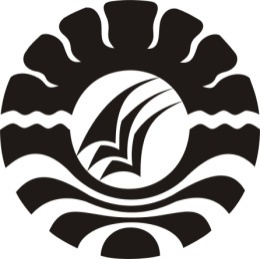 PENERAPAN BERMAIN BALOK DALAM MENINGKATKAN KEMAMPUAN KOGNITIF DI TAMAN KANAK-KANAK ABA CAKKELA  KECAMATAN KAHU KABUPATEN BONE             SKRIPSIDiajukan untuk Memenuhi Sebagian Persyaratan Guna Memperoleh Gelar Sarjana Pendidikan pada Program Studi Pendidikan Guru Pendidikan Anak Usia Dini Strata Satu Fakultas Ilmu Pendidikan Universitas Negeri MakassarSYAMSIDAR, T1149240252PROGRAM STUDI PENDIDIKAN GURU PENDIDIKAN ANAK USIA DINI FAKULTAS ILMU PENDIDIKANUNIVERSITAS NEGERI MAKASSAR2015KEMENTERIAN PENDIDIKAN DAN KEBUDAYAAN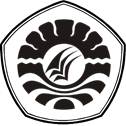 UNIVERSITAS NEGERI MAKASSARFAKULTAS ILMU PENDIDIKANPROGRAM STUDI PENDIDIKAN GURU PENDIDIKAN ANAK USIA DINIAlamat:Kampus UNM Tidung Jl. Tamalate I MakassarTelepon : 0411.883076 – 0411.884457Laman : www.unm.ac.idPERSETUJUAN PEMBIMBINGSkripsi dengan judul “Penerapan bermain balok dalam meningkatkan kemampuan Kognitif di Taman Kanak-kanak ABA Cakkela Kecamatan Kahu Kabupaten Bone”.Atas nama:	Nama		: Syamsidar, TNIM		: 1149240252Program Studi	: Pendidikan Guru Pendidikan Anak Usia Dini Fakultas		: Ilmu PendidikanSetelah diperiksa dan diujikan, telah memenuhi syarat untuk memperoleh gelar Sarjana Pendidikan (S.Pd) pada Program Studi Pendidikan Guru Pendidikan Anak Usia Dini (PG-PAUD) Fakultas Ilmu Pendidikan Universitas Negeri MakassarMakassar,  Februari 2015      KEMENTERIAN PENDIDIKAN DAN KEBUDAYAANUNIVERSITAS NEGERI MAKASSARFAKULTAS ILMU PENDIDIKAN             PROGRAM STUDI PENDIDIKAN GURU PENDIDIKAN ANAK USIA DINIJalan: Tamalate I Tidung Makassar Tlp. 883076 Fax (0411) 884457Laman : www.unm.ac.idPENGESAHAN UJIAN SKRIPSISkripsi atas nama Salmi. NIM 1149240251. Judul: Penerapan bermain balok dalam meningkatkan kemampuan Kognitif di Taman Kanak-kanak ABA Cakkela Kecamatan Kahu Kabupaten Bone. Di terima oleh panitia Ujian Skripsi Fakultas Ilmu Pendidikan Universitas Negeri Makassar dengan SK Dekan No. 1067/UN36.4/AK/2015 Tanggal 30 Januari 2015 untuk memenuhi sebagian persyaratan memperoleh gelar Sarjana Pendidikan pada Program Studi Pendidikan Guru Pendidikan Anak Usia Dini (PGPAUD) pada hari Senin, 02 Februari 2015.Disahkan:					Dekan Fakultas Ilmu Pendidikan 					Dr. Abdullah Sinring, M. Pd.					NIP. 19620303 198803 1 003Panitia Penguji :Ketua		: Drs. M. Ali Latif Amri, M.Pd	(.......................................)Sekretaris	: Herman, S.Pd., M.Pd	 	(.......................................)Pembimbing I	: Dra. Hj. Bulkis Said, M.Si		(.......................................)Pembimbing II: Muh. Akil Musi. S.Pd., M.Pd	(.......................................)Penguji I	: Azizah Amal, S.S., M.Pd		(.......................................)Penguji II	: Dra. Istiyani Idrus, M.Si		(.......................................)PERNYATAAN KEASLIAN SKRIPSISaya yang bertanda tangan di bawah ini:N a m a		: SYAMSIDAR, TNIM		: 114 9240 252Jurusan/Program Studi		: Pendidikan Guru Pendidikan Anak Usia Dini S1Judul Skripsi                      :Penerapan bermain balok dalam meningkatkan kemampuan Kognitif di Taman Kanak-kanak ABA Cakkela Kecamatan Kahu Kabupaten Bone.Menyatakan dengan sebenarnya bahwa Skripsi yang saya tulis ini benar merupakan hasil karya saya sendiri dan bukan merupakan pengambilalihan tulisan atau pikiran orang lain yang saya akui sebagai hasil tulisan atau pikiran sendiri.Apabila dikemudian hari terbukti atau dapat dibuktikan bahwa Skripsi ini hasil  jiplakan, maka saya bersedia menerima sanksi atas perbuatan tersebut sesuai ketentuan yang berlaku.Bone,    Februari  2015Yang Membuat Pernyataan,  NIM: 1149240252MOTTOSukses adalah balasan terbaik bagi para penghina(Mario Teguh)Karya ini kuperuntukkan kepada Ayahanda dan Ibunda tercintayang telah mendoakanku dengan tulus, yang selalu berkorban untuk hidupku dan yang mencintai dan menyayangiku dengan sepenuh hati sehingga menjadi cambuk bagiku untuk meraih kesuksesanABSTRAKSYAMSIDAR, T. 2015. Penerapan Bermain Balok dalam Meningkatkan Kemampuan Kognitif di Taman Kanak-kanak ABA Cakkela Kecamatan Kahu Kabupaten Bone. Skripsi. Dibimbing oleh  Dra.Hj. Bulkis Said, M.Si., dan Dr. Muhammad Akil Musi, S.Pd., M.Pd., pada Program studi Pendidikan Guru Pendidikan Anak Usia Dini (PGPAUD) Fakultas Ilmu Pendidikan Universitas Negeri Makassar.Rumusan masalah dalam penelitian ini adalah bagaimanakah penerapan bermain balok dalam meningkatkan kemampuan kognitif dalam hal mengenal konsep ukuran dan bentuk di TK ABA Cakkela Kecamatan Kahu Kabupaten Bone? Yang bertujuan untuk mengetahui penerapan bermain balok dalam meningkatkan kemampuan kognitif dalam hal mengenal konsep ukuran dan bentuk  di TK ABA Cakkela Kecamatan Kahu Kabupaten Bone. Pendekatan yang digunakan dalam penelitian ini adalah pendekatan kualitatif dan jenis penelitiannya adalah Penelitian Tindakan Kelas (PTK) yang terdiri dari dua siklus dimana setiap siklus dilaksanakan sebanyak 2 kali pertemuan. Fokus penelitin ini adalah penerapan bermain balok dalam meningkatkan kemampuan mengenal konsep ukuran dan bentuk di TK ABA Cakkela Kecamatan Kahu Kabupaten Bone. Prosedur penelitian meliputi perencanaan, pelaksanaan tindakan, observasi, dan refleksi. Subjek dalam penelitian ini adalah kelompok A Taman Kanak-kanak ABA Cakkela Kecamatan Kahu Kabupaten Bone yaitu 1 orang guru dan anak yang berjumlah 15 orang. Tekhnik pengumpulan data yang digunakan yaitu observasi, dan dokumentasi. Hasil penilitian menunjukkan bahwa peningkatan kemampuan mengenal konsep ukuran dan bentuk anak melalui kegiatan bermain balok di Taman Kanak-Kanak ABA Cakkela Kecamatan Kahu Kabupaten Bone, dimana kemampuan mengenal konsep ukuran dan bentuk anak sudah tergolong dalam kategori baik dimana anak didik sudah mampu memahami konsep ukuran (besar-kecil, pendek-panjang) dan mengenal tiga macam bentuk geometri di Taman ABA Cakkela Kecamatan Kahu Kabupaten Bone. Hal ini dapat dilihat pada siklus I dengan kemampuan 26% berada pada kategori cukup dan pada siklus kedua dengan kemampuan 80 % berada pada kategori baik sehingga dapat disimpulkan dengan bermain balok dapat meningkatkan kemampuan kognitif anak.PRAKATASyukur Alhamdulillah penulis ucapkan kehadirat Allah SWT yang telah melimpahkan hidayat, taufik, dan rahmat-Nya, sehingga Skripsi yang berjudul Penerapan Bermain Balok dalam Meningkatkan Kemampuan kognitif dalam hal mengenal konsep ukuran dan bentuk di TK ABA Cakkela Kecamatan Kahu Kabupaten Bone dapat diselesaikan. Penulis menyadari bahwa dalam proses penulisan Skripsi ini banyak mengalami kendala, namun berkat bantuan, bimbingan, dan kerjasama dari berbagai pihak dan berkah dari Allah SWT sehingga kendala-kendala yang dihadapi tersebut dapat di atasi. Untuk itu penulis menyampaikan ucapan terima kasih dan penghargaan  kepada Dra.Hj. Bulkis Said, M.Si., selaku pembimbing I dan Muhammad Akil Musi, S.Pd.,M.Pd., selaku pembimbing II yang telah dengan sabar, tekun, tulus dan ikhlas meluangkan waktu, tenaga, dan pikiran untuk memberikan bimbingan, motivasi, arahan, dan saran-saran yang berharga kepada penulis selama penyusunan skripsi.Pada kesempatan ini penulis juga menyampaikan ucapan terima kasih kepada:Prof. Dr. H. Arismunandar, M.Pd. selaku Rektor Universitas Negeri Makassar yang telah menerima penulis menuntut ilmu di FIP UNM.Dr. Abdullah Sinring, M.Pd. selaku Dekan, Drs. M. Ali Latif Amri, M.Pd. selaku PD I, Drs. A. Mappincara, M.Pd. selaku PD II, Drs. Muh. Faisal, M.Pd. selaku PD III yang telah mengizinkan, memberikan kesempatan kepada  penulis   untuk melaksanakan  penelitian   dan   menyiapkan   sarana   dan  prasaran  yang dibutuhkan selama menempuh pendidikan Program S1 FIP UNM.Syamsuardi, S.Pd., M.Pd. dan Arifin Manggau, S.Pd., M.Pd. masing-masing sebagai ketua dan sekretaris Program Studi PGPAUD FIP UNM yang telah mengizinkan, memberikan kesempatan kepada penulis untuk melaksanakan penelitian dan menyiapkan sarana dan prasarana yang dibutuhkan selama menempuh pendidikan Program S1 FIP UNM.Bapak dan Ibu Dosen Program Studi Pandidikan Guru Pendidikan Anak Usia Dini Fakultas Ilmu Pendidikan Universitas Negeri Makassar yang banyak menyuguhkan pengetahuan dan bantuan kepada penulis.Guru-guru Taman Kanak-kanak ABA Cakkela Kecamatan Kahu Kabupaten Bone yang telah memberi dukungan, fasilitas dan pelayanan administrasi.Rahmaniar selaku Guru Kelompok A Taman Kanak-kanak ABA Cakkela Kecamatan Kahu Kabupaten Bone.Kedua orangtua tercinta, serta seluruh keluarga besar yang telah banyak memberikan dukungan dan pengorbanan yang tulus, kesabaran serta doa restunya yang selalu mengiringi setiap langkah penulis.Rekan-rekan mahasiswa khususnya kelas kerjasama Sinjai yang telah banyak  memberi bantuan, kritikan dan saran kepada penulis selama penulisan Skripsi ini.Semua pihak  yang tidak dapat penulis sebut satu persatu yang telah membantu dalam penyelesaian penulisan Skripsi ini.Semoga semua kebaikan yang telah diberikan oleh Bapak dan Ibu serta semua pihak yang telah membantu penulisan selama ini, penulis doakan semoga mendapat balasan yang berlipat ganda dan menjadi amal sholeh di hadapan Allah SWT.Akhirnya penulis menyadari bahwa Skripsi ini masih banyak memiliki kekurangan, sehingga dengan segala kerendahan hati penulis mengharapkan saran dan kritik yang bersifat membangun demi kesempurnaan Skripsi ini. Semoga Skripsi ini dapat bermanfaat bagi kita semua. Amin.Bone,   Februari 2015 		Penulis,DAFTAR ISIHALAMAN JUDUL	iLEMBAR PERSETUJUAN PEMBIMBING	iiLEMBAR PENGESAHAN UJIAN SKRIPSI	iiiPERNYATAAN KEASLIAN SKRIPSI	ivMOTTO	vABSTRAK	viPRAKATA	viiDAFTAR ISI	 xDAFTAR TABEL	xiiDAFTAR GAMBAR	xiiiDAFTAR LAMPIRAN	xivBAB I PENDAHULUANLatar Belakang Masalah	1Rumusan Masalah	5Tujuan Penelitian	5Manfaat Penelitian	5BAB II KAJIAN PUSTAKA, KERANGKA PIKIR DAN HIPOTESIS               TINDAKANKajian Pustaka	7Pengertian Bermain balok	7Pengertian Kemampuan kognitif  	10Kerangka Pikir	17Hipotesis Tindakan	19BAB III METODE PENELITIANPendekatan dan Jenis Penelitian	20Fokus Penelitian	21Setting dan Subyek Penelitian	22Prosedur Penelitian	22Teknik Pengumpulan Data	27Teknik Analisis Data dan Indikator Keberhasilan	28BAB IV HASIL PENELITIAN DAN PEMBAHASANHasil Penelitian	30Pembahasan	49BAB V KESIMPULAN DAN SARANKesimpulan	51Saran	52 DAFTAR PUSTAKA	53DAFTAR TABELDAFTAR GAMBARNo.    Judul	                                                             HalamanSkema Kerangka Pikir	30Skema Prosedur Penelitian Tindakan Kelas	33DAFTAR LAMPIRANPembimbing IDra. Hj. Bulkis Said, M.Si.NIP. 19740402 200608 1 001Pembimbing IIMuh. Akil Musi. S.Pd., M.Pd.NIP. 19790326 200604 2 001Disahkan:Ketua Prodi PGPAUD FIP UNMSyamsuardi, S.Pd., M.Pd.NIP. 19830210 200812 1 002NoJudulHalaman4.1Kondisi Alat Bermain di Taman Kanak-kanak ABA Cakkela Kecamatan Kahu Kabupaten Bone364.2Data Anak Didik di Taman Kanak-kanak ABA Cakkela Kecamatan Kahu Kabupaten Bone Tahun Ajaran 2014/2015374.3Hasil Observasi Siklus 1 Pertemuan I454.4Hasil Observasi Siklus 1 Pertemuan II524.5Hasil Observasi Siklus II Pertemuan I624.6Hasil Observasi Pertemuan II Siklus II69NoJudulHalaman1.Kisi-kisi Instrumen782.Lembar Observasi Guru793.Lembar Observasi Guru (Siklus I Pertemuan I)814.Lembar Observasi Guru (Siklus I Pertemuan II)825.Lembar Observasi Guru (Siklus II Pertemuan I)836.Lembar Observasi Guru (Siklus II Pertemuan II)847.Lembar Observasi Kemampuan Mengenal Konsep Ukuran Dan Bentuk (Siklus I Pertemuan I)858.Lembar Observasi Kemampuan Mengenal Konsep Ukuran Dan Bentuk (Siklus I Pertemuan II)869.Lembar Observasi Kemampuan Mengenal Konsep Ukuran Dan Bentuk (Siklus II Pertemuan I)8710.Lembar Observasi Kemampuan Mengenal Konsep Ukuran Dan Bentuk (Siklus II Pertemuan II)8811.Rencana Kegiatan Harian (Siklus I Pertemuan I)8912.Rencana Kegiatan Harian (Siklus I Pertemuan II)9113.Rencana Kegiatan Harian (Siklus II Pertemuan I)9314.Rencana Kegiatan Harian (Siklus II Pertemuan II)9515.Dokumentasi9716.Permohonan Izin Melakukan Penelitian dari FIP UNM17.Surat Izin/Rekomendasi Penelitian dari Kantor KESBANG dan  	119POLITIK Kab. Sinjai Prov. Sulawesi Selatan18.Surat Keterangan Telah Melaksanakan Penelitian dari Kepala  Taman Kanak-kanak ABA Cakkela Kecamatan Kahu Kabupaten Bone19.Riwayat Hidup